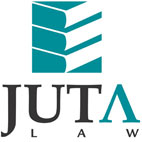 JUTA'S WEEKLY STATUTES BULLETIN(Bulletin 50 of 2018 based on Gazettes received during the week 7 to 14 December 2018)JUTA'S WEEKLY E-MAIL SERVICEISSN 1022 - 6397PROCLAMATIONS AND NOTICESAccounting Standards Board:Notice of publication for comment of Exposure Draft of the proposed Directive on Transitional Provisions for the Adoption of Standards of GRAP by Community Education and Training (CET) Colleges (ED 172) published (BN 183 in GG 42100 of 14 December 2018) (p69)SOUTH AFRICAN RESERVE BANK ACT 90 OF 1989First Amendment of the Directive for conduct within the National Payment System in respect of the collection of payment instructions for authenticated collections 1 of 2017 published (GenN 801 in GG 42100 of 14 December 2018) (p53)MAGISTRATES ACT 90 OF 1993Determination of salaries and allowances of magistrates published and GN 1391 in GG 41313 of 8 December 2017 repealed with effect from 1 April 2018 
(GN 1380 in GG 42107 of 13 December 2018) (p15)COMPENSATION FOR OCCUPATIONAL INJURIES AND DISEASES ACT 130 OF 1993Annual increase in medical tariffs for medical service providers published 
(GenN 807 in GG 42112 of 14 December 2018) (p4)Notice regarding audit of return of earnings published 
(GN 1385 in GG 42113 of 14 December 2018) (p4)Employer Registration Form published (GN 1386 in GG 42113 of 14 December 2018) (p5)Application for change of nature of business published 
(GN 1387 in GG 42113 of 14 December 2018) (p8)SOCIETIES FOR THE PREVENTION OF CRUELTY TO ANIMALS ACT 169 OF 1993National Council of Societies for the Prevention of Cruelty to Animals: Rules amended 
(BN 182 in GG 42100 of 14 December 2018) (p67)PROMOTION OF NATIONAL UNITY AND RECONCILIATION ACT 34 OF 1995Regulations relating to Assistance to Victims in respect of Higher Education and Training, 2014 amended with effect from 1 January 2019 (GN R1373 in GG 42101 of 14 December 2018) (p23)INTERIM PROTECTION OF INFORMAL LAND RIGHTS ACT 31 OF 1996Application of provisions of Act extended from 31 December 2018 to 31 December 2019 (GN 1384 in GG 42111 of 14 December 2018) (p4)NATIONAL EDUCATION POLICY ACT 27 OF 1996Reappointment of the History Ministerial Task Team to overhaul the History Curriculum and Assessments Policy Statement (CAPS) in Grades 4-12 and terms of reference published 
(GN 1367 in GG 42100 of 14 December 2018) (p17)SPECIAL INVESTIGATING UNITS AND SPECIAL TRIBUNALS ACT 74 OF 1996Referral of matters to existing special investigating unit in respect of the Endumeni Local Municipality published (Proc R35 in GG 42101 of 14 December 2018) (p11)Referral of matters to existing special investigating unit and special tribunal in respect of the affairs of the KwaZulu-Natal Department of Transport published 
(Proc R36 in GG 42101 of 14 December 2018) (p17)HIGHER EDUCATION ACT 101 OF 1997Minimum Admission Requirements for entry into Higher Certificate, Diploma and Bachelor's Degree Programmes for holders of the National Senior Certificate published with effect from 1 August 2018 (GN 1369 in GG 42100 of 14 December 2018) (p20)REMUNERATION OF PUBLIC OFFICE BEARERS ACT 20 OF 1998Determination of salaries and allowances of the Deputy President, Ministers and Deputy Ministers of 2018/2019 published and Proc 41 in GG 41313 of 8 December 2017 repealed with effect from 1 April 2018 (Proc 37 in GG 42107 of 13 December 2018) (p4) Determination of salaries and allowances of Members of the National Assembly and Permanent Delegates to the National Council of Provinces published and Proc 42 in GG 41313 of 8 December 2017 repealed with effect from 1 April 2018 
(Proc 38 in GG 42107 of 13 December 2018) (p7) Determination of the upper limit of salaries and allowances of Premiers, Members of the Executive Councils and Members of the Provincial Legislatures of 2018/2019 published and Proc 43 in GG 41313 of 8 December 2017 repealed with effect from 1 April 2018 
(Proc 39 in GG 42107 of 13 December 2018) (p10) INDEPENDENT COMMUNICATIONS AUTHORITY OF SOUTH AFRICA ACT 13 OF 2000Independent Communications Authority of South Africa (ICASA): Draft Conformity Assessment Framework for Equipment Authorisation published for comment 
(GN 1381 in GG 42108 of 13 December 2018) (p4)JUDGES' REMUNERATION AND CONDITIONS OF EMPLOYMENT ACT 47 OF 2001Determination of salaries and allowances of Constitutional Court Judges and Judges published and GN 1392 in GG 41314 of 8 December 2017 repealed with effect from 1 April 2018 
(GN 1379 in GG 42107 of 13 December 2018) (p13)NATIONAL ENERGY REGULATOR ACT 40 OF 2004National Energy Regulator of South Africa (NERSA): Notice of public hearings on Eskom's third Multi-Year Price Determination Regulatory Clearing Account (RCA) Year 5 (2017/18) and Fourth Multi-Year Price Determination Applications published 
(GN 1376 in GG 42102 of 12 December 2018) (p4)ELECTRONIC COMMUNICATIONS ACT 36 OF 2005Independent Communications Authority of South Africa (ICASA): Draft Ordering System Specification for Number Portability published for comment 
(GN 1382 in GG 42109 of 13 December 2018) (p4)Draft Sports Broadcasting Services Amendment Regulations, 2018 published for comment (GN 1388 in GG 42115 of 14 December 2018) (p4)CONTINUING EDUCATION AND TRAINING ACT 16 OF 2006Disposal of and alienation of movable assets by Technical and Vocational Education and Training (TVET) Colleges acquired with the financial assistance of the state published 
(GN 1368 in GG 42100 of 14 December 2018) (p19)CIVIL AVIATION ACT 13 OF 2009Notice of publication for comment of proposed amendments to the Civil Aviation Regulations, 2011 published (GN R1375 in GG 42101 of 14 December 2018) (p68)TAX ADMINISTRATION ACT 28 OF 2011Incidences of non-compliance that are subject to a fixed amount penalty in accordance with ss. 210 (1) and 211 of the Act published (GN 1372 in GG 42100 of 14 December 2018) (p46)PROTECTION OF PERSONAL INFORMATION ACT 4 OF 2013Regulations relating to the Protection of Personal Information, 2018 published with effect from a date to be determined (GN R1383 in GG 42110 of 14 December 2018) (p4)BASIC CONDITIONS OF EMPLOYMENT AMENDMENT ACT 7 OF 2018Date of commencement: 1 January 2019 (GN R1378 in GG 42104 of 12 December 2018) (p4)Amends ss. 1, 3, 51, 52, 53, 54, 64, 65, 68, 69, 74 & 77A, inserts ss. 9A, 62A, 73A & 76A and substitutes ss. 70, 73, 75, 76, 78 & 80 of the Basic Conditions of Employment Act 75 of 1997LABOUR RELATIONS AMENDMENT ACT 8 OF 2018Date of commencement: 1 January 2019 (GN R1377 in GG 42103 of 12 December 2018) (p4)Amends ss. 32, 49, 69, 70F, 72, 75, 95, 99, 100, 108, 116, 127, 128, 135 & 208A, inserts ss. 32A, 150A, 150B, 150C & 150D and substitutes s. 130 of the Labour Relations Act 66 of 1995NATIONAL MINIMUM WAGE ACT 9 OF 2018Date of commencement except s. 17 (4): 1 January 2019 
(GN R1378 in GG 42104 of 12 December 2018) (p4)BILLDraft Conduct of Financial Institutions Bill, 2018, notice of publication for comment and explanatory summary published (GenN 808 in GG 42114 of 14 December 2018) (p4) and explanatory policy paper, socio-economic impact assessment (SEIA) and media statement published PROVINCIAL LEGISLATIONEASTERN CAPEDisaster Management Act 57 of 2002: Kouga Local Municipality: Declaration of a local state of drought disaster as published under LAN 248 in PG 4146 of 12 November 2018 extended for a further month published (LAN 277 in PG 4160 of 12 December 2018) (p3)FREE STATEAdjustment Appropriation Act 5 of 2018 (PremN 5 in PG 108 of 7 December 2018) (p2)
Date of commencement: 7 December 2018GAUTENGGauteng Liquor Act 2 of 2003: Gauteng Liquor Amendment Regulations, 2018 published for comment (PN 1314 in PG 372 of 12 December 2018) (p30)WESTERN CAPEConstitution of the Republic of South Africa, 1996: Bergrivier Local Municipality: By-law Relating to the Control of Undertakings that sell Liquor to the Public published and By-law on Liquor Trading Days and Hours as published in PG 7118 of 12 April 2018 repealed 
(LAN 57501 in PG 8015 of 7 December 2018) (p2)Overstrand Local Municipality: Amendment Parking Management By-law, 2018 published and Parking Management By-law, 2015 amended 
(LAN 57486 in PG 8016 of 7 December 2018) (p957)Constitution of the Republic of South Africa, 1996 and Local Government: Municipal Systems Act 32 of 2000: Garden Route District Municipality: Health By-law published and previous by-laws repealed (LAN 50507 in PG 8018 of 10 December 2018) (p2)Western Cape Adjustments Appropriation Act 5 of 2018  
(PN 155 in PG 8019 of 11 December 2018) (p2)
Date of commencement: 11 December 2018Western Cape Special Economic Development Infrastructure Company Bill, 2018 together with the memorandum on the objects of the Bill published for comment 
(PN 160 in PG 8022 of 12 December 2018) (p2)This information is also available on the daily legalbrief at www.legalbrief.co.za